МИНИСТЕРСТВО ОБРАЗОВАНИЯ МОСКОВСКОЙ ОБЛАСТИУПРАВЛЕНИЕ ОБРАЗОВАНИЯ ОРЕХОВО-ЗУЕВСКОГО МУНИЦИПАЛЬНОГО РАЙОНАМАОУ «ЛИКИНО-ДУЛЕВСКИЙ ЛИЦЕЙ»«Роль внутришкольного контроля повышения качества обучения»Автор: Крюкова Наталья Юрьевна2018 г.Внутришкольный контроль  – всесторонее изучение и анализ учебно-воспитательного процесса в школе в целях:координации всей ее работы в соответствии со стоящими задачами школыпредупреждения возможных ошибококазания необходимой помощи педколлективу.Задачи ВШК:отработать наиболее эффективные технологии преподавания предметов, сочетающие в себе вариативные подходы к творческой деятельности учащихся разработать форму учета достижений учащихся по предметам разработать систему диагностики, изучающую состояние межличностных отношений учителя и учащегося, учащегося и учащегосяобеспечить психологическую защищенность учащихся в образовательном процессе  эффективно реализовывать профессионально-деятельностный потенциал педагогического коллектива и администрации создать систему поощрения наиболее значимых педагогических результатовЦель и задачи ВШК  предполагают выход на новый  образовательный результат и повышение качества образования. По ФЗ от 29.12.2012 N 273-ФЗ "Об образовании». Качество образования - комплексная характеристика образовательной деятельности и подготовки обучающегося, выражающая степень их соответствия  ФГОС, образовательным стандартам, федеральным государственным требованиям и (или) потребностям физического или юридического лица, в интересах которого осуществляется образовательная деятельность, в том числе степень достижения планируемых результатов образовательной программы. Справедливость контроля достигается введением стандартов (норм, требований), предварительно согласованных с коллективом, обоснованием и аргументированностью оценочных суждений в процессе контроля, представлением подчиненному права самому проанализировать и оценить результаты своего труда, уважительным и доброжелательным отношением к личности контролируемого.Принципы внутришкольного контроля:Предупредительный характерПланомерностьОбоснованностьВсесторонностьТеоретическая методическая подготовленностьУчебный процесс:- Соответствие выполнения учебных программ, планов образовательным стандартам- Уровень знаний, умений, навыков учащихся- Продуктивность работы учителя- Качество внеурочной учебной деятельностиВоспитательный процесс:- Уровень воспитанности- Качество работы классного руководителя- Здоровье и физическая подготовка учащихся- Качество и количество общешкольных мероприятийМетодическая работа:Методический уровень учителяПовышение квалификации педагоговРаспространение передового педагогического опытаОбеспечение учебной литературойНаучная и экспериментальная деятельность:- Научная обоснованность работы- Нововведения- Научная деятельность учащихсяПсихологическое состояние коллектива:Сплоченность коллектива, психологический климат, атмосфераУсловия учебно-воспитаельного процесса:- Охрана труда- Санитарно-гигиеническое состояние кабинета- Обеспеченность учебной литературойПоследовательность осуществления ВШК:Обоснование проверкиФормулировка целиРазработка алгоритмаОрганизация сбора информацииОбработка информации о состоянии объектаВыводы по результатам. Причины успехов и неудач.Определение рекомендацийПринятие управленческих решенийОпределение сроков последующего контроляОбсуждение итогов в коллективе.Виды контроля:ФронтальныйТематическийФормы контроля:а) по охвату объектов контроля: - персональный;- классно-обобщающий;- предметно-обобщающий;- обзорный и сравнительный; - оперативный; б) по признаку исполнителя:  - коллективная форма; - взаимоконтроль; - самоконтроль;- административный;в) по признаку логической последовательности: текущий;предварительный;промежуточный;итоговый;г) по периодичности проведения:  - эпизодический;- периодический;д) по используемым методам: - изучение школьной документации;- посещение учебных занятий;- посещение внекл. мероприятий;- проведение контрольных работ;- творческие отчеты;- презентации из ППО работы;- наблюдения;- тестирование;- групповые и индивидуальные- собеседования и др.Методы контроля:НаблюдениеТестированиеКонтрольные срезыАнализИзучение документацииАнкетированиеМетоды контроля на уроках по ФГОСУстная контрольная работа - обучающимся раздается 5 – 6 вариантов карточек, содержащих вопросы по пройденной теме. В течение 6 –8 минут обучающиеся обдумывают устные ответы на вопросы. Затем вызывается один из обучающихся, а его дополняют те, у кого карточки того же варианта. Этот способ позволяет повторить довольно быстро какую-то небольшую тему и оценить ее усвоение большим количеством обучающихся. Дифференцированная проверочная работа - на доске записываются разноцветным маркером три варианта заданий различной степени сложности. Оценка «3» соответствует тексту, записанному зеленым цветом, оценка «4» - синему, оценка «5» - красному. Зачетная форма организации контроля знаний обучающихся - обучающиеся, выполнившие самостоятельную работу на «отлично», назначаются бригадирами. Группа разбивается на бригады по 3-5 человек в каждой, а внутри бригады на пары. Бригадир начинает опрашивать одну из пар своей бригады. Обучающиеся, ответившие «хорошо» бригадиру, могут стать его помощниками и опрашивать другие пары бригады. Перекрестные контрольные опросы -  вызывается группа, состоящая из 6 человек, каждый из которых опрашивает 5 участников по пройденному материалу за четверть. И так каждый участник получает и задает по 5 вопросов. Каждый ответ оценивается в 1 балл.Компьютерные тесты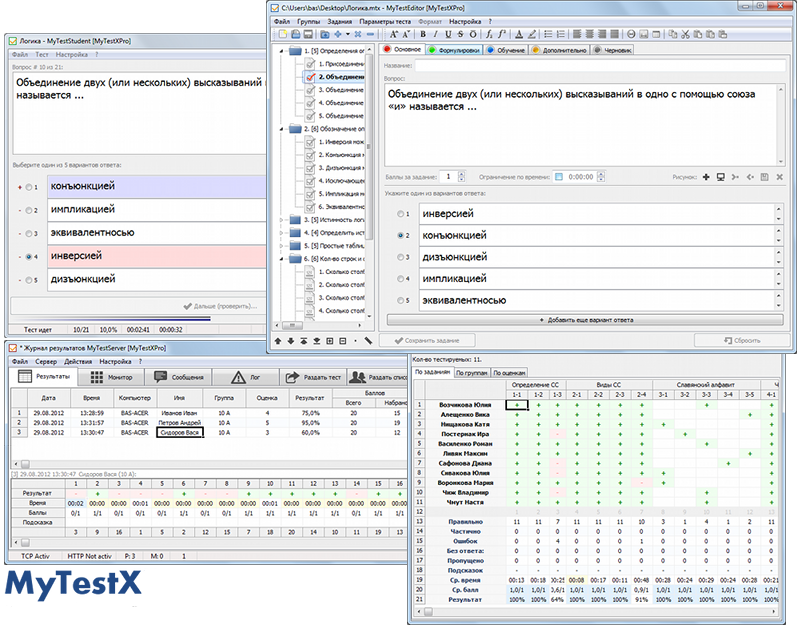 Отличие тестов от других видов контроля в объективности измерения результатов обучения, так как они зависят не от субъективного мнения преподавателя, а от объективных эмпирических критериев. Достоинство: Главное достоинство тестовой проверки в скорости. Недостатки: Если результатом своей работы обучающийся представляет только номера ответа, педагог не видит хода решения – мыслительная деятельность обучающегося и результат может быть только вероятностным. Гарантии наличия у обучающегося знаний нет; Тестовые задания удобно использовать при организации самостоятельной работы обучающихся в режиме самоконтроля, при повторении учебного материала. Тесты с успехом можно использовать наряду с другими формами контроля, обеспечивая информацию по ряду качественных характеристик знаний и умений обучающегося. Виды тестов и функции теста1. Тесты с однозначным выбором ответа. На каждое задание предлагается несколько вариантов ответа, из которых только один верный. 2. Тест с многозначным ответом. В варианты ответа может быть внесено более верного ответа, но в разных видах. Либо среди ответов может не быть верных ответов. Тогда в результате каждому номеру заданий должны быть выставлены номера правильных ответов или прочерк. 3. Тесты на дополнение. В этих тестах задания оформляются с пропущенными словами или символами. Пропущенное место должно быть заполнено обучающимися.4. Тесты перекрестного выбора. В них предлагается сразу несколько заданий и несколько ответов к ним. Количество ответов рекомендуется планировать несколько больше, чем заданий. В результате обучающийся должен предоставить цепочку двузначных чисел. Эти тесты также могут быть однозначными и многозначными. 5. Тесты идентификации. Аналогичны (4). В них используются графические объекты или аналитические описания.          Тесты 4 и 5 более сложные для работы обучающихся, но и более достоверные. В ходе их выполнения формируются навыки сравнения объектов, сопоставления, соотнесения, представления объекта в разных формах. Они более интересны для обучающихся видами деятельности, для преподавателя – наполненностью содержания.Внутришкольный контроль: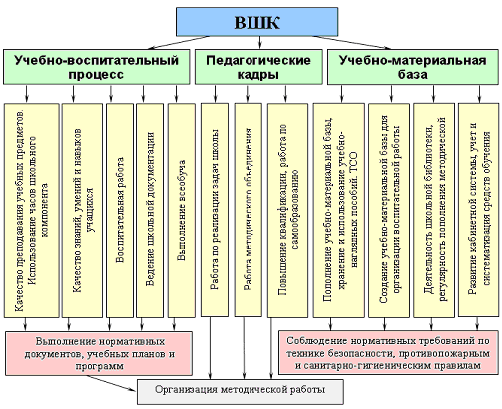 При оценке учителя в ходе ВШК учитывается:-выполнение государственных программ в полном объеме (прохождение материала,проведение практических и контрольных работ, экскурсий и др.)-уровень достижения образовательных стандартов, развития учащихся;-степень самостоятельности учащихся;-владение учащимися ОУУН;-характер направленности образовательного процесса;-овладение технологиями развивающего обучения;-наличие положительного эмоционального микроклимата;-способность к рефлексии, самостоятельному контролю за результатом собственнойдеятельности;-умение представлять свой опыт.Методы контроля за деятельностью учителя:-наблюдение;-анализ, самоанализ уроков;-мониторинг;-тестирование;-анкетирование;-изучение учебной документации.Нормативно-правовое  обеспечение внутришкольного контроля за качеством результатовКритерийПоказательЗдоровье Уровень здоровья учащихсяЛичностные образовательные результатыУровень социализированности и уровень воспитанностиЛичностные образовательные результатыУровень  учебно-познавательной мотивации Личностные образовательные результатыУровень сформированности  ценностей ЗОЖМетапредметные образовательные результатыУровень реализации регулятивных УУД Метапредметные образовательные результатыУровень реализации познавательных УУД Метапредметные образовательные результатыУровень реализации коммуникативных УУД Метапредметные образовательные результатыУровень развития ИКТ – компетентности Предметные образовательные результатыКачество  и динамика обученности Предметные образовательные результатыПодтверждение обученности по результатам внешней, независимой оценки Предметные образовательные результатыУровень обучаемости Предметные образовательные результатыУчастие и победы в предметных  конкурсах, олимпиадах